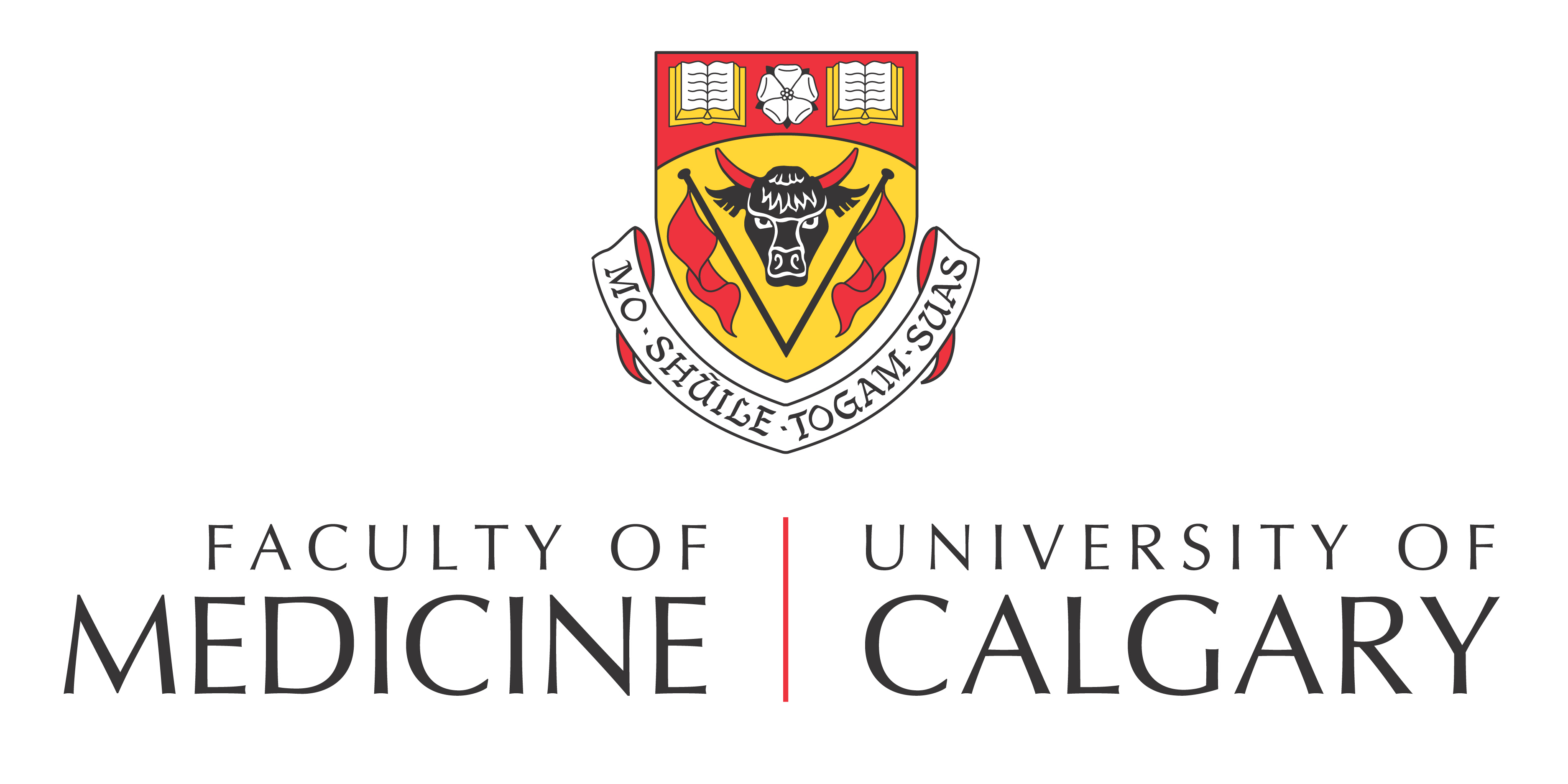 ASSENT FORMTITLE: 	High Field Program DevelopmentINVESTIGATORS: 	Drs. Catherine Lebel, Marc Lebel, Frank MacMaster, Signe Bray, Ashley Harris, and Perry RadauWe want to tell you about a research study we are doing. A research study is a way to learn more about something. We would like to find out more about your brain and how it grows. You are being asked to join the study because you are a healthy child. If you agree to join this study, you will be asked to lie very still while we take pictures of your brain with a big camera. This will not hurt. You must lie very still.Sometimes that is easier if you are sleeping, so we might let you fall asleep before taking pictures.   The camera will not hurt you. It can make loud noises, so you will wear ear plugs to protect your ears. This study will help us learn about the brain, which may help other children one day who aren’t healthy. You do not have to join this study. It is up to you. You can say okay now and change your mind later. All you have to do is tell us you want to stop. No one will be mad at you if you don’t want to be in the study or if you join the study and change your mind later. Before you say yes or no, we will answer any questions you have. If you join the study, you can ask questions at any time. Just tell the researcher that you have a question. If you have questions later, please contact Catherine Lebel, 403-955-7241, Marc Lebel 403-955-5402, Frank MacMaster 403-955-2784, Signe Bray 403-955-7389.Assent: “I was present when ____________________ was read this form and gave verbal assent."Name of person who obtained assent			Signature	Date